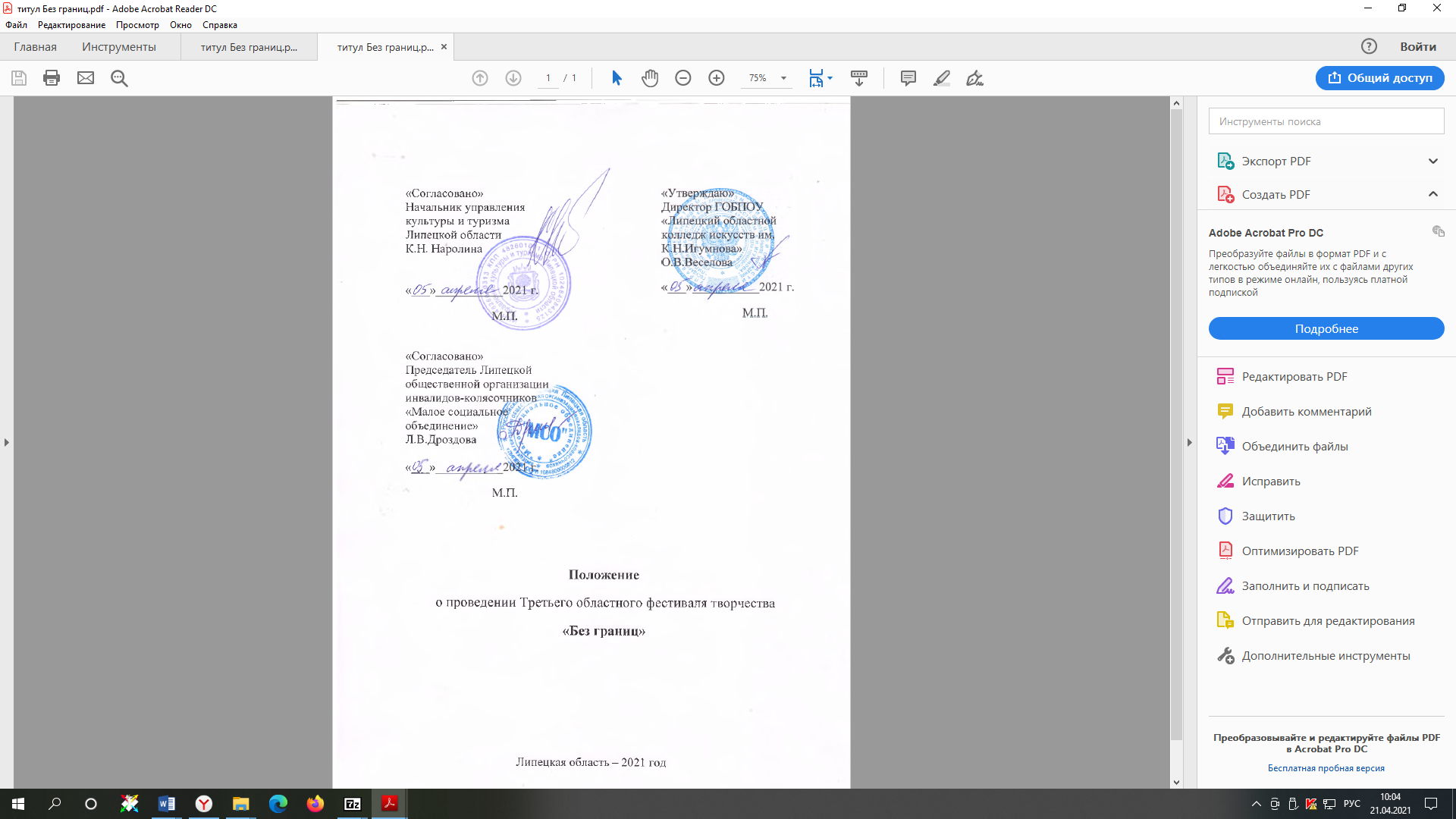 Положение    Третьего областного фестиваля творчества детей и молодежи «Без границ»1. Общие положения1.1 Настоящее Положение определяет порядок организации и проведения областного фестиваля художественного творчества детей и молодежи (в категории инвалиды - колясочники) «Без границ». 2. Цели и задачи фестиваляЦели фестиваля: - показать наиболее яркие и интересные достижения в области творчества детей-инвалидов;- вовлечение детей и молодежи к занятиям самодеятельным, художественным творчеством;- привлечение внимания общественности к проблемам детей-инвалидов-колясочников.Задачи фестиваля:
- выявление и реализация творческого потенциала детей  и молодых людей;- предоставление возможности  детям и молодым людям для  публичного самовыражения;
- стимулирование творческой деятельности инвалидов-колясочников;
- привлечение сообщества  для решения  проблем  детей и молодых людей с ограниченными возможностями.3.Учредитель фестиваляУчредителем фестиваля является управление культуры и туризма Липецкой области.4. Организаторы фестиваля Организаторами фестиваля являются ГОБПОУ «Липецкий областной колледж искусств им. К.Н. Игумнова» и Липецкая общественная организация инвалидов – колясочников «Малое социальное объединение».5. Номинации фестиваля Фестиваль проводится по следующим номинациям:
- Вокал: вокальные номера исполняются индивидуально в различных жанровых направлениях: эстрадная песня, народная песня, джазовое исполнение;
- Музыкальное исполнительство: в данной номинации представляют творческие номера, исполняемые участниками индивидуально в различных жанровых направлениях: исполнение классических произведений, исполнение народной музыки, исполнение произведений современных авторов, исполнение собственных произведений.  - Хореография: в данной номинации представляются творческие номера, исполняемые участниками сольно или коллективно в различных жанровых направлениях: народный танец, эстрадный танец, современный танец;-Живопись и декоративно- прикладное творчество: каждая творческая работа должна быть снабжена этикеткой и надписью на оборотной стороне с напечатанной (шрифтом Times New Roman 14, черным цветом на белой бумаге) информацией о работе (фамилия, имя, возраст автора, название работы; номинация). -Художественное чтение: в данной номинации представляются творческие номера ( стихотворные произведения или проза), исполняемые участниками сольно. Хронометраж  концертного  номера  в любой номинации должен составлять не более 5 минут.6. Участники фестиваляВ фестивале принимают участие дети и молодые люди - инвалиды-колясочники, зарегистрированные на территории Липецкой области, в возрасте от 7 до 25 лет.7. Порядок проведения фестиваля        Заявки на участие в Областном фестивале творчества «Без границ» принимаются с 12 апреля по 12   мая 2021 года. Заявка (форма прилагается) направляется электронной почтой по адресу kolledgisskusstv@gmail.com.  Участники фестиваля приглашаются 15 мая 2021 года в Липецкий областной колледж искусств им. К.Н. Игумнова для видеосъемки конкурсных номеров согласно графику, который будет доведен до каждого участника. С целью  соблюдения необходимых санитарных норм, предупреждающих распространение коронавирусной инфекции и в связи с запретом на проведение массовых мероприятий фестиваль будет проведен без зрителей8. Подведение итогов фестиваля Все участники фестиваля награждаются дипломами фестиваля и памятными призами. Видеотрансляция фестиваля будет размещена на сайте колледжа искусств и на видеохостинге  YouTube 22 мая 2021 года.9. Финансовые условияОплату всех расходов, связанных с пребыванием на фестивале участников и сопровождающих их лиц (проезд, питание) производит направляющая сторона.10. Организационные вопросыПо всем интересующим вопросам, связанным с фестивалем «Без границ», обращаться по контактным телефонам: 8-(4742)-41-19-38 – Елена Михайловна Шляхтина – заместитель директора  Липецкого областного колледжа искусств им. К.Н. Игумнова8-903-866-05-65 – Любовь Васильевна Дроздова - председатель Липецкой общественной организации инвалидов – колясочников «Малое социальное объединение».ЗАЯВКАна участие в Третьем областном фестивале творчества  «Без границ»Ф.И.О__________________________________________________________________Полное наименовании направляющей организации____________________________________________________________________________________________________________________________________ФИО педагога  (полностью)__________________________________________________________________4.Номинация _______________________________________________________5.Программа выступления( заявленная работа):___________________________________________________________________6. Контактный номер телефона участника или педагога_______________________________________________________________